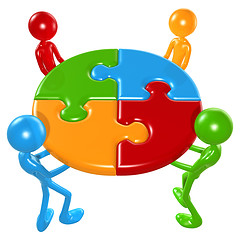 Medobčinska pobuda: Čezmejno e-sodelovanje v e-regijihttp://eRegion.eu/Initiative/Members N o v i c e  April   2017Vsebinahttp://eRegion.eu/Initiative/Periodical-ReportsDelavnica Čezmejna e-promocija kulturne dediščine in turizma 17. maja 2017 v Narodnem muzeju Slovenije v Ljubljani, MetelkovaTretji seminar Madžarsko-slovensko sodelovanje 23. in 24. maja 2017 v Szentgotthárd / MonošterKulturna dediščina in tristota obletnica rojstva cesarice Marije Terezije 13. majaLeto evropske kulturne dediščine 2018 - akcije v SlovenijiNovi člani pobude Delavnica Čezmejna e-promocija kulturne dediščine in turizma 17. maja 2017 v Narodnem muzeju Slovenije v Ljubljani, MetelkovaObjavljena sta program in seznam udeležencev delavnice Čezmejna e-promocija kulturne dediščine in turizma (Cultural Heritage & Tourism Cross-border ePromotion Workshop), http://eregion.eu/17-5-2017-cultural-heritage-tourism-cross-border-epromotion-workshop. Delavnica bo v sredo, 17. maja 2017 v Narodnem muzeju Slovenije v Ljubljani, Metelkova (09:00 – 16:15).Program sta pripravila skupina za kulturno dediščino pobude (http://eregion.eu/initiative/members/cultural-heritage) in Direktorat za kulturno dediščino Ministrstva za kulturo (http://www.mk.gov.si/en/about_the_ministry/organisation/).Sestavina priprav delavnice je bila vzpostavitev treh zadevnih omrežij:Omrežje zgodovinskih vasi, http://eregion.eu/countries/slovenia/historic-villages.Omrežje porečij, http://eregion.eu/countries/slovenia/historic-villages.Omrežje gradov in muzejev, http://eregion.eu/countries/slovenia/castles-museums. Vljudno vabimo, da se povežete s tistimi objavljenimi organizacijami/osebami, s katerimi bi želeli e-sodelovati.Tretji seminar Madžarsko-slovensko sodelovanje 23. in 24. maja 2017 v Szentgotthárd / MonošterObjavljeno je vabilo na Tretji seminar Madžarsko-slovensko sodelovanje, ki bo 23. in 24. maja 2017 v Szentgotthárd / Monošter (3rd Szentgotthárd / Monošter Seminar on Hungary-Slovenia Cooperation), http://eregion.eu/23-24-5-2017-3rd-szentgotthard-monoster-seminar-hungary-slovenia-cooperation.Vabimo, da spremljate program seminarja, ki bo v kratkem objavljen, in da se čim prej prijavite. Udeležba na tem seminarju je odlična priložnost za razvijanje obstoječih povezav s predstavniki organizacij na Madžarskem in za vzpostavljanje novih.Na skupščini organizacije Central-European Service for Cross-Border Initiatives – CESCI  (http://CESCI-net.eu), ki je bila v Budimpešti 25. maja 2017, je bila  predstavljena pobuda MuRaba za pospešitev sodelovanja na področju porečja reke Mure in reke Rabe. Odpirajo se dodatne možnosti sodelovanja, pri čemer organizacije v slovenski pobudi čezmejnega e-sodelovanja lahko prispevajo svoj delež. Kulturna dediščina in tristota obletnica rojstva cesarice Marije Terezije 13. majaNa eRegion Portal so na spletni podstrani Kulturna dediščina (Cultural Heritage), http://eregion.eu/initiative/members/cultural-heritage objavljene povezave tudi na dokumente v zvezi z nesnovno kulturno dediščino (Intangible Cultural Heritage). Med drugimi je tudi sklop Maria Theresa & Slovenia - The 300th anniversary of birth of one of the most important European sovereigns, Maria Theresa (13 May 1717 – 29 November 1780). Slovenska pobuda se s tem pridružuje slavjem ob obletnici njenega rojstva.Vabimo Vas, da predlagate zadevno povezavo na katero izmed spletnih strani v angleškem jeziku. Ena izmed njih, ki bo objavljena, je ustanovna listina novomeške gimnazije, ki jo je Marija Terezija podpisala 8. avgusta 1746. S priponko pošiljam prevod te listine. Iz nje izhaja, da je cesarica z naklonjenostjo sprejela predlog novomeščanov, da frančiškani ustanovijo gimnazijo. Ustanovitev gimnazije, ki je imela enak status kot vse druge gimnazije v cesarstvu, je odobrila, da bi se mladi lahko izobraževali za vpis na vse univerze cesarstva. Vsem je naložila, da gimnazijo podpirajo in z zamero in kaznijo zagrozila tistim, ki bi ji nagajali. Na ta del slovenske kulturne dediščine smo maturanti novomeške gimnazije, prve na Kranjskem, ponosni.Leto evropske kulturne dediščine 2018 - akcije v SlovenijiMinistrstvo za kulturo bo za izvedbo Evropskega leta kulturne dediščine 2018 predlagalo ustanovitev medresorske delovne skupine, ki bo povezala različna področja in poiskala sinergije med njimi. Javni zavodi s področja kulture so bili pozvani, da že v programih dela za 2017 načrtujejo aktivnosti, ki jih bodo v 2018 lahko izvedli v sklopu evropskega leta. K aktivnemu sodelovanju bo ministrstvo povabilo tudi deležnike s področja drugih sektorjev (izobraževanje, raziskovalna dejavnost, gospodarstvo, okolje in prostor, socialne zadeve). Le s sodelovanjem in mreženjem vseh zainteresiranih strani, od državnih organov do nevladnih organizacij in prostovoljcev v smislu participativnega in v prihodnost odprtega pristopa, lahko zagotovimo dostopnost in pravico do dediščine vsem ter krepitev potencialov, ki jih ima dediščina pri graditvi mirne in demokratične družbe, trajnostnem razvoju in spodbujanju kulturne raznolikosti ter ustvarjalnosti.Zadevne reference so objavljene na http://eregion.eu/17-5-2017-cultural-heritage-tourism-cross-border-epromotion-workshop. Za kako celostno tematiko gre, je razvidno tudi iz priporočil Recommendation of the Committee of Ministers to member States on the European Cultural Heritage Strategy for the 21st century. Council of Europe, Committee of Ministers, 22 February 2017, https://search.coe.int/cm/Pages/result_details.aspx?ObjectID=09000016806f6a03.Vabimo Vas, da presodite, kaj v zvezi z e-promocijo kulturne dediščine lahko naredite v svoji organizaciji. Katere skupne akcije v letu 2017 in 2018 predlagate? Kulturna dediščina v povezavi s turizmom je pomembna za vse evropske države, za Slovenijo še posebej.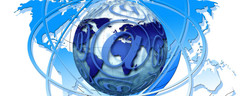 The eRegion portal is powered by SRC d.o.o. LjubljanaNovi člani pobudehttp://eregion.eu/initiative/members/cultural-heritagePosavje Museum BrežiceAlenka Černelič Krošelj, Acting DirectorAndreja Matijevc, Coordinator and Cultural Programs Organizer Actors of the Cultural Heritage in the Historic Villages, BeltinciEla Horvat, Director, Institute for Tourism and Culture BeltinciElizabeta Zadravec, President, Beltinci Local CommunityMilan Kerman, Mayor, Municipality of BeltinciSebastijan Rous, President, Culture and Art SocietySimona Cizar, Director, Murama, Events and TourismMatej Vučina, Owner, Restaurant Castle TowerAnton Baligač, Owner, Restaurant TončekKrka River BasinTourism Association Landestrost, Kostanjevica na KrkiMatija Tomazin, MemberMura River Basin (in Slovenia)The Island of Love & The floating Mill on the Mura River, IžakovciEla Horvat, DirectorMuramar, Mura River RaftingSimona Cizar, DirectorRafting Association DokležovjeMarko Žižek, PresidentTourist Association Brod MelinciJanez Koštric, PresidentTinekov brod, Gornja BistricaJožef Pozderec, OwnerRazkriški kot, Municipality of RazkrižjeStanko Ivanušič, MayorBeekeeping – API Tourism on the Mura River, MelinciŠtefan Šemen, OwnerUpper Savinja River BasinCenter RINKA – Institute for tourism and sustainable development of Solčavsko, SolčavaMateja Brlec Suhodolnik, DirectorSoča River BasinTourist Information Center, Municipality of Kanal ob SočiNika Testen, CounselorAppartments Pr’ Cerovščku, KanalMarko Valentinčič, Ownerhttp://eregion.eu/initiative/members/institutes Centre for School and Outdoor Education of SloveniaDomen Uršič, Associate Director & Manager, Residential Centre Cerknohttp://eregion.eu/initiative/members/grammar-schoolsSt. Stanislav’s Institution LjubljanaRoman Globokar, Ph.D., DirectorSimon Feštanj, Principal, Diocesan Classical GymnasiumValentina Tandler, Head, International OfficeNovim članom pobude izrekamo dobrodošlico in želimo uspešno sodelovanje!Z lepimi pozdravi, Jože Gričar, programski koordinator 	Gricar@FOV.Uni-Mb.si